NOMBRE DE LA ACTIVIDAD:  ¡A soplar!EDAD: 3 AÑOSMATERIAL: vasos de plástico y pajitas.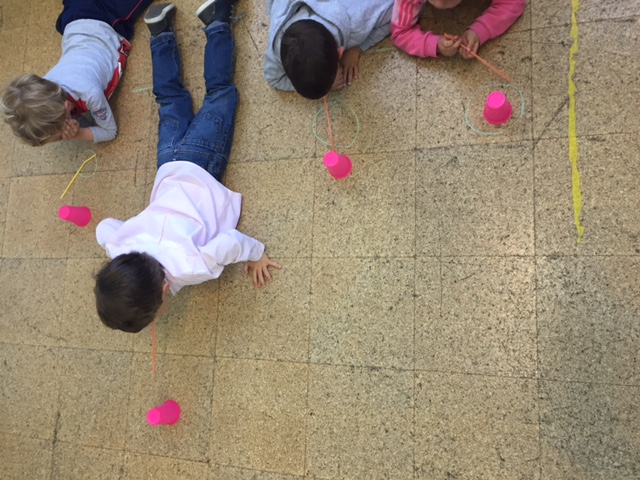 DESCRIPCIÓN:Los ejercicios de soplo se realizan para ayudar a controlar la respiración y para ser conscientes del acto de respirar. Se les anima a colocarse en distinta posción para el ejercicio, pronto se dan cuenta de la posición corportal y del instrumento (pajita) para ejecutar el ejercicio: soplar vaso con una pajita desde una posición incial hasta la meta, llegados a ese punto vuelven a su punto de inicio.VARIABLES DIDÁCTICAS:Posición del instumento (pajita) en el soplo.VALORAMOS SI:Participa activamente y no se desanima por no llegar el primero a la meta.Fuerza del soplo.